AMAÇ: Okul ortamından kaynaklanabilecek enfeksiyonları ve virüsleri önlemek, öğrenci, ziyaretçi ve okul çalışanları için sağlıklı bir ortam oluşturmak amacıyla uyulması gereken temizlik kurallarını belirlemek ve uygulanmasını sağlamaktır.KAPSAM: Okuldaki tüm birimleri kapsar.SORUMLULAR: Bu talimatın uygulanmasından İl İşyeri Sağlık ve Güvenlik Biriminde görevli sağlık hizmetleri sorumlusu ve okul sağlığı denetim komisyonu üyeleri bu talimatın uygulanması ile ilgili denetimlerden sorumludur.UYGULAMATEMEL İLKELER:Her katın temizliği o katta çalışan temizlik personeli tarafından yapılmalıdır.Temizlik eğitim yapılmayan zamanlarda yapılmalıdır.Temizlik personeli, temizlik sırasında mutlaka eldiven giymelidir.Temizliğe başlamadan önce ve temizlik bitiminde eller yıkanmalıdır.Gerekli görülen durumlarda beklenmeden temizlik yapılmalıdır.Yüzeylerde kan ve vücut sıvıları ile kirlenme var ise temizliğe ek olarak dezenfeksiyon yapılır.Kirli çamaşır arabaları günde en az bir kez temizlenmeli ve dezenfekte edilmelidir.Kat arabasında gerekli tüm temizlik malzemelerinin bulunup bulunmadığı kontrol edilmelidir (kuru temizlik mopları ve dispenser’ları, sıvı deterjan, ovma amaçlı temizlik maddesi, yeterli miktarda temiz sarı, kırmızı ve mavi temizlik bezleri, tuvalet fırçası, çekçek, faraş, kova, eldiven vb.).Eksik malzeme varsa temizliğe başlamadan önce tamamlanmalıdır.Temizlik her zaman temiz alandan kirli alana doğru yapılmalıdır.Ellerinde yara, çizik, vb. bulunan personel steril olmayan temiz eldiven giymelidir.Personeli yaptığı temizlik işleri personel temizlik takip formu ile takip edilmelidir.YÖNTEMSolisyonla dezenfekte yöntemi kullanılmalıdır.Kesinlikle kuru süpürme ve silkeleme yapılmamalıdır.Toz kalkmasına neden olacak toz alma yöntemlerinden kaçınılmalıdır.Tüy bırakmayan temizlik bezleri tercih edilmelidir. Bez ve kova renkleri kullanım alanına                      göre belirlenmelidir.Kirli bezle temizliğe devam edilmemeli, sık sık bez değiştirilmelidir.Kirli paspasla temizlik yapılmamalıdır.Her günün başında paspas ve bez fırçaları kurusu ile değiştirilmelidir.Kuru süpürme ve bakım amaçlı moplama esnasında mop önünde kontrol edilemeyecek kadar fazla kir/materyal birikimi var ise çekçek ve faraş ile alınmalıdırMop, temiz alanda “S” şeklinde, kirli alanda düz hat üzerinde hareket ettirilerek temizlik                      yapılmalıdır.Mop ile temizlik yapılarak ilerlenirken temizlenmemiş alan bırakılmamalıdır.Kirli mop ile temizlik yapılmamalı, kirlenen moplar sıcak su ve deterjanla çamaşır makinasında yıkanıp kurutularak saklanmalıdır.Saçaklı mop kullanımında zemin ıslak bırakılmamalı ve kirlenme, kayma ve düşmeleri önlemek için uyarı levhaları konulmalıdır.Paspas ile temizlikte çift kova metodu kullanılmalı kovalar iki farklı renkte olup mavi kovada temiz deterjanlı su diğerinde ise paspası durulamak için diğerinin 1/4’ü kadar duru su olmalı, belirli bir alan paspaslandıktan sonra kırmızı kovada paspasın kiri durulanıp kırmızı tarafa paspasın suyu sıkılır, sonra mavi kovadaki suda ıslatılır ve yine kırmızı tarafa paspasın suyu sıkılır bu şekilde işleme devam edilir.Paspas S şeklinde hareket ettirilmeli, zeminden mümkün olduğunca uzaklaştırılmadan temizlik yapılmalıdır.Kirli paspasla temizlik yapılmamalı, kirlenen paspas önce kırmızı kovada kirinden arındırılmalı, sonra mavi kovada yıkanmalı, sıkma presi kırmızı kova üzerine çevrilerek sıkma işlemi yapılmalıdır. Bu işlemi takiben paspas sıcak su ve deterjanla çamaşır makinesinde yıkanıp kurutulduktan sonra tekrar kullanıma sokulmalıdır.Gün içinde kullanılan tüm paspaslar, gün sonunda sıcak su ve deterjanla çamaşır makinesinde yıkanıp kurutulduktan sonra tekrar kullanıma sokulmalıdır.	Paspasların çamaşır makinesinde yıkanma imkanı yok ise, gün sonunda paspaslar 1/100 oranında Sodyum hipoklorid (çamaşır suyu) veya aynı konsantrasyonu sağlayacak klor tabletleri ile hazırlanan solüsyonda 20 dk bekletilir, durulanıp, kurumaya bırakılır.Temizlik işlemi bittiğinde temizlik malzemeleri yıkanmalı ve kuru şekilde saklanmalıdır.TEMİZLİK SOLÜSYONLARISolüsyon temizlenen bölgeye uygun olarak hazırlanmalıdır.Solüsyonun etki edeceği süre iyi bilinmelidir.Temizlik	solüsyonu	temizlenen	bölgenin	risk	durumuna	göre	ve	uygun	oranda hazırlanmalıdır.Solüsyon işlemden hemen önce hazırlanmalı, uzun süre bekletilmemelidir.Temizlik malzemeleri kova içinde ıslak bırakılmamalıdır.Kullanılacak solüsyon ve deterjanlar başka bir solüsyonla ve deterjanla karıştırılmamalıdır.Temizlik/dezenfektan çözeltisi kirlendiğinde, 2-3 sınıf temizliğinden sonra, sınıfta kullanılmadan önce ve sonra değiştirilmelidir.Temizlik malzemeleri her bölüm için farklı olmalıdır.Tüm bölümlerde temiz ve kirli malzemeler ayrı odalarda bulundurulmalıdır.ÇAMAŞIR SUYUNUN HAZIRLANMASIYüzey dezenfektanı olarak 1/100’lük çamaşır suyu hazırlanmalıdır. (1lt suya 10cc çamaşırsuyu)Paspaslama işlemi: (1/100)(15 litre suya 1 pet bardağı çamaşır suyu (150 ml))Yüzey temizliği: (1/100)(5 litre suya yarım çay bardağı çamaşır suyu (50 ml))Kan ve diğer vücut sıvılarında: (1/10)(1 litre suya bir çay bardağı çamaşır suyu (100 ml))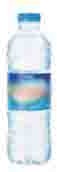 İDARİ BÖLÜMLERİNİN TEMİZLİĞİMÜDÜR, MÜDÜR YARDIMCISI ve ÖĞRETMEN ODALARININ TEMİZLİĞİTemizlik personeli temizlik öncesi, ellerini yıkadıktan sonra steril olmayan eldiven giymelidir.Öncelikle odadaki çöpler toplanır.Oda zeminindeki kaba kirler toz kaldırılmadan ıslak fırça ile toplanmalıdır.Temizlik temiz alandan kirli alana doğru yapılmalıdır.Kapı, kapı tokmağı, masa vb. bütün alanlar her gün silinmelidir.Temizlik için su ve deterjan yeterlidir. Herhangi bir dezenfektan kullanmaya gerek yoktur.Bilgisayarlar ve klavyeler her gün ve kirlendikçe temizlenmelidir. SINIFLARIN TEMİZLİĞİPersonel “El Hijyeni Talimatı’’ ve ‘‘Eldiven Kullanım Talimatı”na göre ellerini yıkamalı ve                      steril olmayan eldiven giymelidir.Öncelikle odadaki çöpler toplanır. Çöpler günde en az iki kere toplanmalıdır. Çöp kovaları görünür kir varlığında hemen, periyodik olarak haftada bir kere yıkanıp durulanmalıdır ve mavi çöp poşeti takılmalıdır.Oda zeminindeki kaba kirler toz kaldırılmadan ıslak fırça ile toplanmalıdır.Temizlik için su ve deterjan yeterlidir.Lavabolar günlük olarak temizlenmelidir.Yemekhanelerde yemek masası deterjanlı su ile her gün temizlenmelidir.Pencere kenarlarının tozu günlük olarak alınmalıdır.Kapı, kapı tokmağı, masa vb. bütün alanlar her gün silinmelidir.LAVABO, BANYO VE DUŞLARIN TEMİZLİĞİLavabolar günlük temizlenmelidir.Lavabo ve kenarları su ve deterjanla veya ovma maddesi ile ovularak temizlenmelidir.Başka bir bezle lavabo arkasındaki fayanslar silinmelidir.Duş ve küvet temizliğinde önce fayanslar silinmeli ve daha sonra musluk ve duş teknesi                      silinmelidir.Banyo ve duş kaba kirlerinden arındırılmalıdır.En son zemin silinmelidir.TUVALET TEMİZLİĞİTuvaletler en son temizlenmelidir.Önce sifon çekilmelidir.Klozetin içi sıvı deterjan veya ovma maddesi dökülerek tuvalet fırçası ile fırçalanmalıdır.Klozet kapağı ve etrafı ayrı bir sünger ile temizlenip durulanmalıdır.Islak alanlar son olarak durulanmalı ve kurulanmalıdır.Tuvalet temizliğinde dezenfektan kullanılmamalıdır.Tuvalet zemini en son temizlenmelidir.Tuvalet	temizliğinde	kullanılan	temizlik	malzemeleri	kesinlikle	başka yerde kullanılmamalıdır.Sıvı sabun kaplarının üstüne ekleme yapılmamalıdır. Sabun kutuları boşaldığında çamaşırsuyu ile dezenfekte edilir. Kuruduktan sonra içerisine sabun koyulur.ZEMİN VE KORİDOR TEMİZLİĞİKoridorlar deterjanlı su ile günlük temizlenmelidir.Bu alanların temizliğinde dezenfektan maddesi kesinlikle kullanılmamalıdır. Çünkü dirençlimikroorganizmaların gelişmesine ve önemli bir ekonomik kayba neden olur.Eğitim yapılmayan zamanlarda haftada en az 1 (bir) kere uygun solüsyon ile dezenfektan işlemi yapılarak temizlik takip çizelgesine işlenerek Okul Sağlık Komisyonuna rapor edilmelidir.Fırça makineleri ve taşıyıcı tanklar her kullanımdan sonra yıkanmalı ve kurulanmalıdır.Güvenli bir temizlikte doğru yöntem, doğru madde, doğru zaman ve doğru oranlardakullanılmadır.OKULDA 	ENFEKSİYONA	NEDEN	OLAN	MİKROORGANİZMALAR	İÇİN         TEMİZLİK ÖNERİLERİ Standart temizlik ve dezenfeksiyon önerileri uygulanmalıdır.Temizlik ve dezenfeksiyon işlemleri sırasında el hijyeni, kişisel korunma ve izolasyon önlemlerine uyulmalıdır. Kapı kolları, yatak kenarları, komodinler vb. sık dokunulan yerlerintemizlik ve dezenfeksiyonuna özellikle dikkat edilmelidir.Temizlik elemanlarının temizlik ve dezenfeksiyon talimatlarına uyulması sağlanmalıdır.Sterilizasyon amacıyla kullanılan sıvı kimyasal gibi yüksek düzey dezenfektanlar ortam temizliğinde kullanılmamalıdır.DÖKÜLEN KAN VE VÜCUT SIVILARININ TEMİZLENMESİKan beklemeden hemen temizlenir ve bölge dekontamine edilir.Dekontaminasyon için EPA onaylı çamaşır suyu (Sodyum hipoklorid) veya diğer klorlu bileşikler kullanılır.İşleme başlamadan önce eldiven giyilir ve diğer kişisel korunma önlemleri (önlük, gereğinde maske, gözlük vs alınır.Az miktarda kan ve vücut sıvısı döküldüğünde, dökülen kan ve vücut sıvıları tek kullanımlık emici bir malzeme (kağıt havlu, bez vb.) ile temizlendikten sonra, bu materyal tıbbi atık (kırmızı çöp) poşetlerine atılır. Gözenekli olmayan yüzeyler için 1/100 oranında dilüe edilmiş (1litreye 10ml) Sodyum hipoklorid ile orta derecede ıslatılıp sıkılmış bez veya kağıt havlu ile silip kurumaya bırakılır. Silinen malzeme tıbbi atık (kırmızı çöp) poşetlerine atılır.Temizlik tamamlandığında eller mutlaka yıkanmalıdır.Paspas Temizliği: Paspaslar 1/100 oranında seyreltme  edilmiş çamaşır suyunda 20 dk bekletilir durulanıp kurutulur. Okullarda paspaslar için yıkama makinası varsa işlem bitiminde yıkamaya gönderilir.Tablo 1: Okullarda temizliğinde eldiven kullanımıTablo 2: Okullarda Temizliğinde Kullanılacak Kova ve Bez RenkleriTablo 3: Okullarda temizliğine mop seçimi ve kullanımıTablo 4: Malzemelerin Temizlenme Sıklığı ve ŞekilleriTablo 5. İzolasyon Ünitelerinde Standart Temizlik Yöntemi ve ÖnerilerAlanEldiven TürüRenkTemizlikPlastikKırmızıEvsel	Nitelikli	AtıkToplamaPlastikSarı veya maviTıbbi Atık ToplamaKumaş üzerinekauçuk kaplıTuruncuBÖLÜMKOVA RENGİBEZ RENGİBütün kuru alanlarMAVİMAVİTuvaletler hariç bütün ıslak alanlarSARISARITuvaletler ve laboratuvar alanlarKIRMIZIKIRMIZIMop TipiKullanım amacıMavi mopKuru süpürmeBeyaz mopNemli silme ve bakımSaçaklı mopIslak silmeMalzemeTemizlenme SıklığıTemizlenme SıklığıTemizlenme SıklığıTemizlenme SıklığıTemizlenme SıklığıNasıl Temizlenecek?Nasıl Temizlenecek?Nasıl Temizlenecek?Nasıl Temizlenecek?Nasıl Temizlenecek?SedyeTekerlekli sandalyeGünde	enkirlendikçeazbirkezveSu ve deterjanla silinmeliSu ve deterjanla silinmeliSu ve deterjanla silinmeliSu ve deterjanla silinmeliSu ve deterjanla silinmeliÇamaşır arabasıAcil arabasıGünde	enkirlendikçeazbirkezveSu ve deterjanla silinmeliSu ve deterjanla silinmeliSu ve deterjanla silinmeliSu ve deterjanla silinmeliSu ve deterjanla silinmeliMobilyalarGünde bir kezGünde bir kezGünde bir kezGünde bir kezGünde bir kezToz almaToz almaToz almaToz almaToz almaMobilyalarAyda bir kezAyda bir kezAyda bir kezAyda bir kezAyda bir kezSu ve deterjanla silinmeliSu ve deterjanla silinmeliSu ve deterjanla silinmeliSu ve deterjanla silinmeliSu ve deterjanla silinmeliCamlarHaftada bir kezHaftada bir kezHaftada bir kezHaftada bir kezHaftada bir kezCam temizlemekurulamamaddesiilesilmevePerdelerHaftada bir kezHaftada bir kezHaftada bir kezHaftada bir kezHaftada bir kezKuru vakumKuru vakumKuru vakumKuru vakumKuru vakumPerdelerKirlendikçeKirlendikçeKirlendikçeKirlendikçeKirlendikçeYıkamaYıkamaYıkamaYıkamaYıkamaDuvarlarGerekli görüldükçeGerekli görüldükçeGerekli görüldükçeGerekli görüldükçeGerekli görüldükçeSu ve uygun deterjanla silinmeSu ve uygun deterjanla silinmeSu ve uygun deterjanla silinmeSu ve uygun deterjanla silinmeSu ve uygun deterjanla silinmeTavanlarAyda iki kezAyda iki kezAyda iki kezAyda iki kezAyda iki kezKuru vakumKuru vakumKuru vakumKuru vakumKuru vakumTavan lambalarıHaftada bir kereHaftada bir kereHaftada bir kereHaftada bir kereHaftada bir kereNemli bezle silmeNemli bezle silmeNemli bezle silmeNemli bezle silmeNemli bezle silmeRadyatörlerGünde bir kezGünde bir kezGünde bir kezGünde bir kezGünde bir kezToz almaToz almaToz almaToz almaToz almaRadyatörlerHaftada bir kezHaftada bir kezHaftada bir kezHaftada bir kezHaftada bir kezFırçalamaFırçalamaFırçalamaFırçalamaFırçalamaAhşap bölgelerGünde bir kezGünde bir kezGünde bir kezGünde bir kezGünde bir kezToz almaToz almaToz almaToz almaToz almaZeminKirlendikçeKirlendikçeKirlendikçeKirlendikçeKirlendikçeSu ve uygun deterjanla silinmeliSu ve uygun deterjanla silinmeliSu ve uygun deterjanla silinmeliSu ve uygun deterjanla silinmeliSu ve uygun deterjanla silinmeliHalıKirlendikçeKirlendikçeKirlendikçeKirlendikçeKirlendikçeSu ve uygun deterjanla silinmeliSu ve uygun deterjanla silinmeliSu ve uygun deterjanla silinmeliSu ve uygun deterjanla silinmeliSu ve uygun deterjanla silinmeliBaca kapakları HavalandırmaboşluklarıAyda bir kezAyda bir kezAyda bir kezAyda bir kezAyda bir kezMekanik temizlik ve kuru vakum uygulamaMekanik temizlik ve kuru vakum uygulamaMekanik temizlik ve kuru vakum uygulamaMekanik temizlik ve kuru vakum uygulamaMekanik temizlik ve kuru vakum uygulamaMalzemeTemizlik yöntemiÖnerilerMobilya, yatak, yatak standı, hasta transfer araçları, serum askıları vb.Deterjanlı su ile temizlenir ve kurulanır. %70 alkol veya %1 sodyum hipoklorid ile temizlenir ve kurulanır.Çevre	temizliğimuhafaza edilir.Şilteler ve yastıklarŞilteler ve yastıklar daima plastik koruyucu ile kullanılr. Hasta aralarında ve gerektiğinde deterjanlı su ile temizlenir ve %70 alkol veya%1 sodyum hipoklorid ile dezenfekte edilir.Yastığın veya şiltenin plastik kılıfı delindi ise plastik kılıfı ve şilte değiştirilir veya atılır.TelefonlarDeterjanlı su ile temizlenir ve kurulanır. %70 alkol ile her gün silinir.OyuncaklarTek hastaya kullanılır. Deterjan+su ile temizlenir ve kurulanır. Direkt temasla yayılabilen bir hastalık varsa (SARS, MRSA, VRE) %1-2hipoklorid solüsyon ile dezenfekte edilir.Eğer hastada direkt temasla yayılabilen bir hastalık varsa (SARS, MRSA)	vetemizlenemiyorsa hasta taburcu olduktan sonra veya eks olması halinde oyuncak atılır.ZeminlerDeterjanlı su ile ıslatılmış temizlikbezleri (mop) ile temizlenir.Her şiftte en az iki kere ve gerektiğinde daha sık temizlenir.Komod, oturulan yer ve kolluklarKullanım sonrası  komodların oturulan yeri ve kolları deterjanlı su ile silinir, durulanır ve %1-2 sodyum hipoklorid ile silinir ve kurulanır.Önce deterjanlı su ile temizlik	sonra dezenfeksiyon		ve kurulama yapılır.